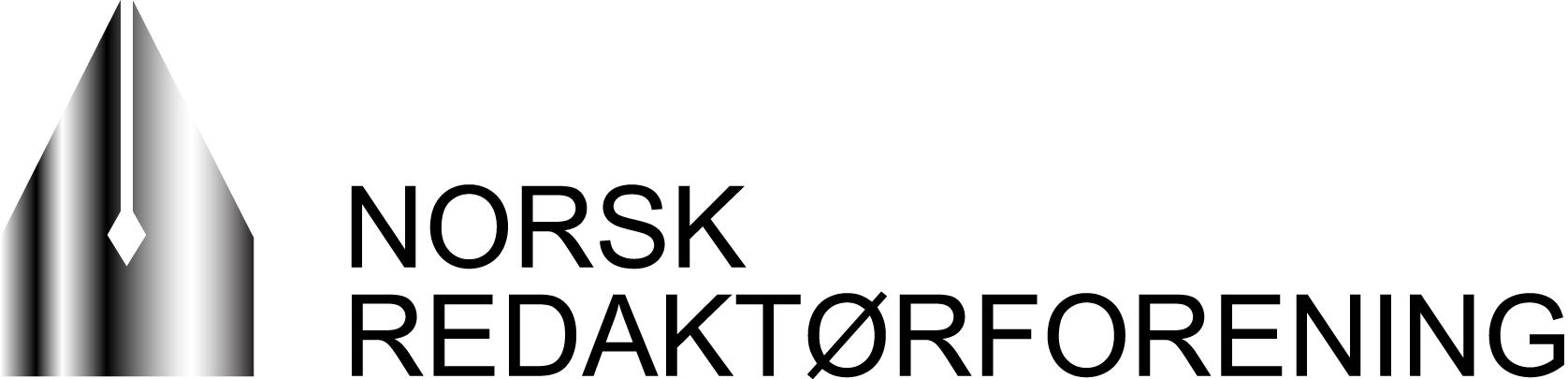 Kronprins Haakon og Kronprinsesse Mette-MaritDet kongelige hoffDet kongelige slottpost@slottet.no0010 Oslo                                                                                                                 Oslo 27. april 2018Invitasjon til dialog med norske redaktørerDa H.K.H. Kronprinsessen i januar 2017 skrev et åpent brev til norske medier, inviterte Norsk Redaktørforening til dialog, en henvendelse vi ikke fikk noe svar på. På bakgrunn av ny debatt omkring medieomtalen av Marius Borg Høiby, vil Norsk Redaktørforening nok en gang understreke at vi er åpne for å dialog med kronprinsparet. Våre drøyt 700 medlemmer omfatter sjefredaktører og øvrige redaksjonelle ledere i alle typer norske medier. Vi viser til at redaktørforeningen ved flere tidligere anledninger har arrangert møter mellom Kongehuset og redaktørene og er åpne for kontakt på flere plan – både via Norsk Redaktørforening, Oslo Redaktørforening (som omfatter nær halvparten av NRs medlemmer), eller i samarbeid med Norsk Presseforbund. Kronprinsparet står selvsagt fritt til selv å velge form på dialogen.Med vennlig hilsen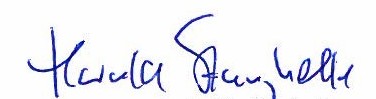 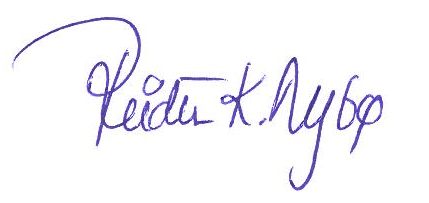 Harald Stanghelle                                                                    Reidun Kjelling Nybø    styreleder                                                                                  ass. generalsekretærNorsk Redaktørforening                                                         Norsk Redaktørforening         e-post rkn@nored.no         tlf. 91 10 55 11